Le 5 “C” dell’animatore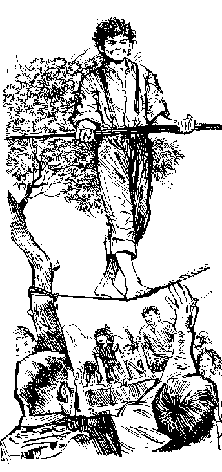 ConoscereImparare i nomi, la storia, gli interessi dei ragazzi,... Conosci bene anche i tuoi co-animatori!“In ogni ragazzi c’è un punto accessibile al bene” (don Bosco). Come trovare questo punto? Stai in mezzo a loro e conoscili!Conosci l’ambiente: spazi, persone, incarichi, regole,… è casa tua!ComunicareSii capace di un rapporto personale oltre che di massa! Don Bosco usava la “parolina all’orecchio”: un consiglio breve, efficace, personalizzato per ogni ragazzo perché potesse camminare bene. Sii chiaro nelle indicazioni, nelle regole, nelle spiegazioni! Non dare nulla per scontato!Testimonia il Vangelo con la vita: sii coerente nelle scelte, negli atteggiamenti. I ragazzi in te vedranno un modello da imitare!CollaborareNon sei un super uomo! Abbi l’umiltà di chiedere aiuto e consiglio a chi è più grande di te!Coinvolgi i tuoi co-animatori! Tutti devono essere coinvolti altrimenti ci si potrebbero essere malintesi e disguidi!Occhio! Guarda sempre se qualcuno ha bisogno e non tirarti indietro! Tocca a te!CuoreAccendi il cuore: prepara sempre l’animazione con la preghiera!Usa il cuore: non tirarti indietro, fai ogni cosa con gioia!Metti in gioco il tuo cuore: sorridi e sii allegro! Così testimonierai il tuo buon cuoreClimaFuori i fastidi! Non lamentarti, sii positivo e non trascinarti i problemi in mezzo ai ragazzi.Con gli animatori: non mormorare e non parlate alle spalle. I problemi vanno affrontati!Con i ragazzi: non fare preferenze!La sesta “C”La “C” di Cristo“In realtà, è Gesù che cercate quando sognate la felicità; è Lui che vi aspetta quando niente vi soddisfa di quello che trovate; è Lui la bellezza che tanto vi attrae; è Lui che vi provoca con quella sete di radicalità che non vi permette di adattarvi al compromesso; è Lui che vi spinge a deporre le maschere che rendono falsa la vita; è Lui che vi legge nel cuore le decisioni più vere che altri vorrebbero soffocare. E' Gesù che suscita in voi il desiderio di fare della vostra vita qualcosa di grande, la volontà di seguire un ideale, il rifiuto di lasciarvi inghiottire dalla mediocrità, il coraggio di  impegnarvi con umiltà e perseveranza per migliorare voi stessi e la società, rendendola più umana e fraterna”San Giovanni Paolo II Chi fa entrare Cristo, non perde nulla, nulla – assolutamente nulla di ciò che rende la vita libera, bella e grande! No! Solo in quest’amicizia si spalancano le porte della vita. Solo in quest’amicizia si dischiudono realmente le grandi potenzialità della condizione umana. Solo in quest’amicizia  noi sperimentiamo io che è bello e ciò che libera. Così, oggi, io vorrei, con grande forza e grande convinzione, a partire dall’esperienza di una lunga vita personale, dire a voi, cari giovani: non abbiate paura di Cristo! Egli non toglie nulla, e dona tutto. Chi si dona a lui, riceve il centuplo. Sì, aprite, spalancate le porte a Cristo – e troverete la vita.Benedetto XVIMa che cosa significa “beati”? Beati vuol dire felici. Ditemi: voi aspirate davvero alla felicità? In un tempo in cui si è attratti da tante parvenze di felicità, si rischia di accontentarsi di poco, di avere un’idea “in piccolo” della vita. Aspirate invece a cose grandi! Allargate i vostri cuori! Come diceva il beato Piergiorgio Frassati, «vivere senza una fede, senza un patrimonio da difendere, senza sostenere in una lotta continua la verità, non è vivere ma vivacchiare. Noi non dobbiamo mai vivacchiare, ma vivere» (Lettera a I. Bonini, 27 febbraio 1925). […] Se veramente fate emergere le aspirazioni più profonde del vostro cuore, vi renderete conto che in voi c’è un desiderio inestinguibile di felicità, e questo vi permetterà di smascherare e respingere le tante offerte “a basso prezzo” che trovate intorno a voi. Quando cerchiamo il successo, il piacere, l’avere in modo egoistico e ne facciamo degli idoli, possiamo anche provare momenti di ebbrezza, un falso senso di appagamento; ma alla fine diventiamo schiavi, non siamo mai soddisfatti, siamo spinti a cercare sempre di più. È molto triste vedere una gioventù “sazia”, ma debole.San Giovanni scrivendo ai giovani diceva: «Siete forti e la parola di Dio rimane in voi e avete vinto il Maligno» (1 Gv 2,14). I giovani che scelgono Cristo sono forti, si nutrono della sua Parola e non si “abbuffano” di altre cose! Abbiate il coraggio di andare contro corrente. Abbiate il coraggio della vera felicità! Dite no alla cultura del provvisorio, della superficialità e dello scarto, che non vi ritiene in grado di assumere responsabilità e affrontare le grandi sfide della vita!Papa Francesco Animatore cristianoVS
Animatore da villaggio turisticoOggi nei tempi di ricreazione ritagliati 5 minuti di tempo, passa in Chiesa, leggi queste tre citazioni. Cosa dicono al tuo cuore? Alla tua vita?Quale passo concreto puoi fare quest’estate per avvicinarti di più a Gesù? È molto utile confrontarti anche con il tuo don, o con un salesiano, una suora, un animatore più grande,… È un’occasione unica per guadagnare un’amicizia preziosa!Animatore cristianoAnimatore da villaggio turisticoCercherà la sua VOCAZIONECerca di intrattenere e di non annoiareCerca di far apparire GESÙCura l’apparireÈ capace di SACRIFICIONon va oltre il dovutoComprende l’importanza della sua FORMAZIONEPensa che animare sia facile: importante è saper improvvisareSa ritagliarsi un piccolo momento di PREGHIERA PERSONALESa far pregare gli altriNon tiene conto della preghieraSa dire “GRAZIE!”: si accorge che nel suo dare, riceve più di quanto ha speratoVive l’animazione come un impegno, un lavoro,…Comprende che animare è una PASSIONE: vive il tempo!Combatte l’abitudine per non annoiarsiÈ preoccupato di riempire il tempo!